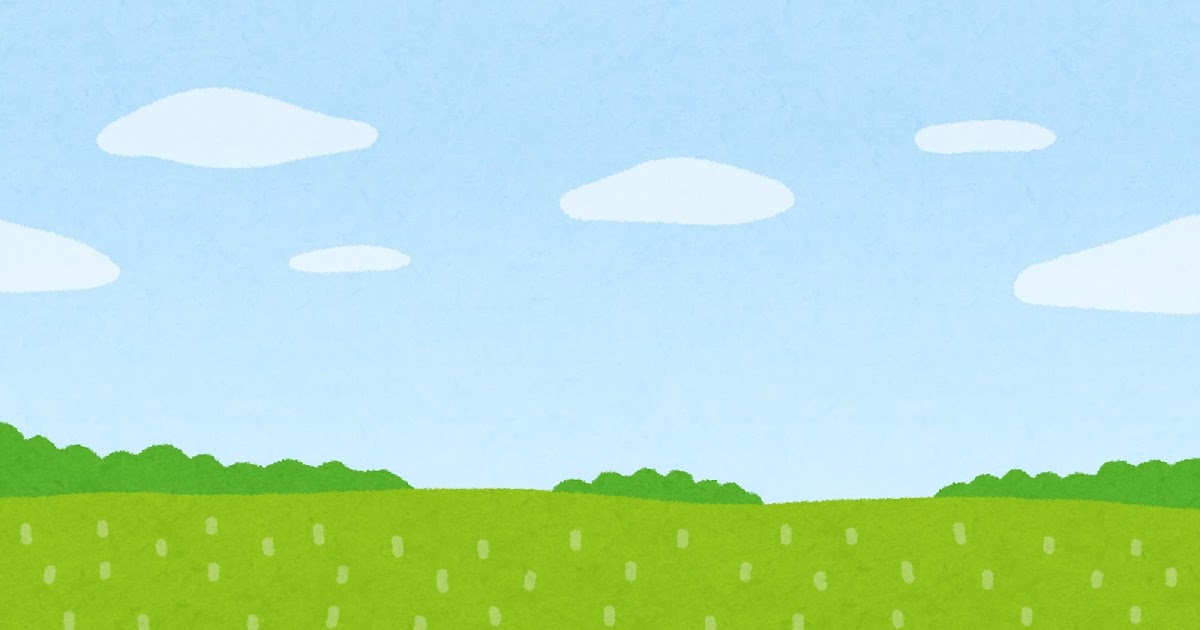 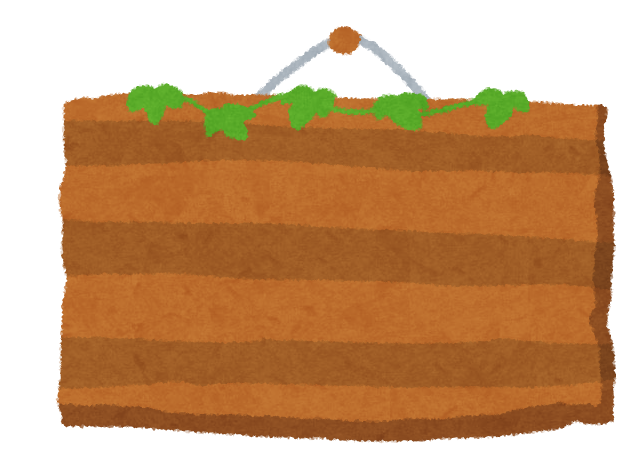 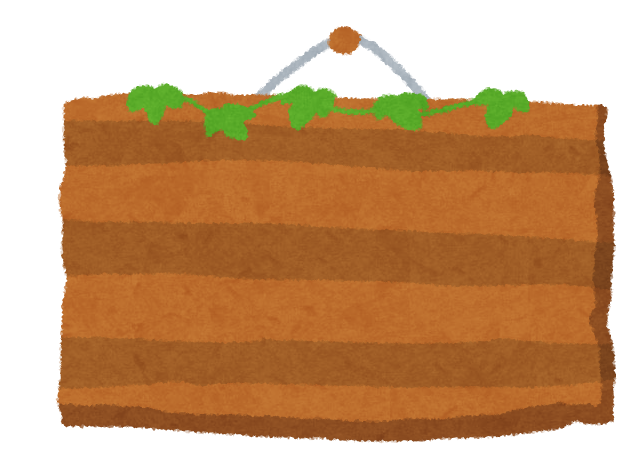 コーディネーター：ひと創研代表　堀中嶽水さん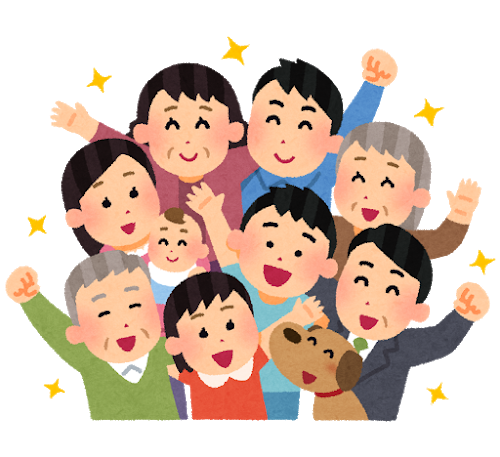 ※ 町外からの参加も可能です。参加をお待ちしています！※ 新型コロナウイルス感染状況により、実施方法の変更、延期や中止の場合があります。【主催】広島県・広島県社会福祉協議会　　【協力】北広島町令和３年度　プラチナ大学（北広島校）　申込書１講　　　義　令和３年８月２３日（月）　10月25日(月)テーマ：住み慣れた地域の中で支え合って暮らし続けるために必要なこと講　師：ローカリズム・ラボ　代表　井岡 仁志さん２活動紹介①　令和３年９月３日（金）　　11月8日(月)テーマ：私たちができる・やりたい・必要とされている地域の支え合い活動発表者：三原市大和町和木地域活性化実行委員会　お茶の間サロン部長　宮田 希子さん３活動紹介②　令和３年９月２７日（月）テーマ：支え合い活動を次世代につなげていくために必要な視点講　師：特定非営利活動法人ひろしまね　理事長　安藤 周治さん４活動紹介③　令和３年１０月１５日（金）テーマ：お互いを気にかけ合える関係性づくりに向けて必要なこと発表者：安芸太田町　集落支援員　濱口 和久さん    　  安芸太田町社会福祉協議会 福祉推進課　主任 三木 恭子さん住　所北広島町名　前（　　　才）電話番号名　前（　　　才）受講の目的・聞いてみたいことなど、あればご記入ください。受講の目的・聞いてみたいことなど、あればご記入ください。受講の目的・聞いてみたいことなど、あればご記入ください。受講希望日に○をしてください。４回すべて・10月25日・11月8日9月27日・10月15日